School Closure Daily Planning- Garnet  ClassDATEReadingWritingMathematicsTopicMonday 8th February8.2.21 10.00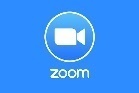 Listen to the text with Mrs Duffield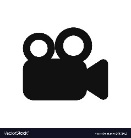 Read and understand a textThe Battle for AthensCan you read the text once more and then: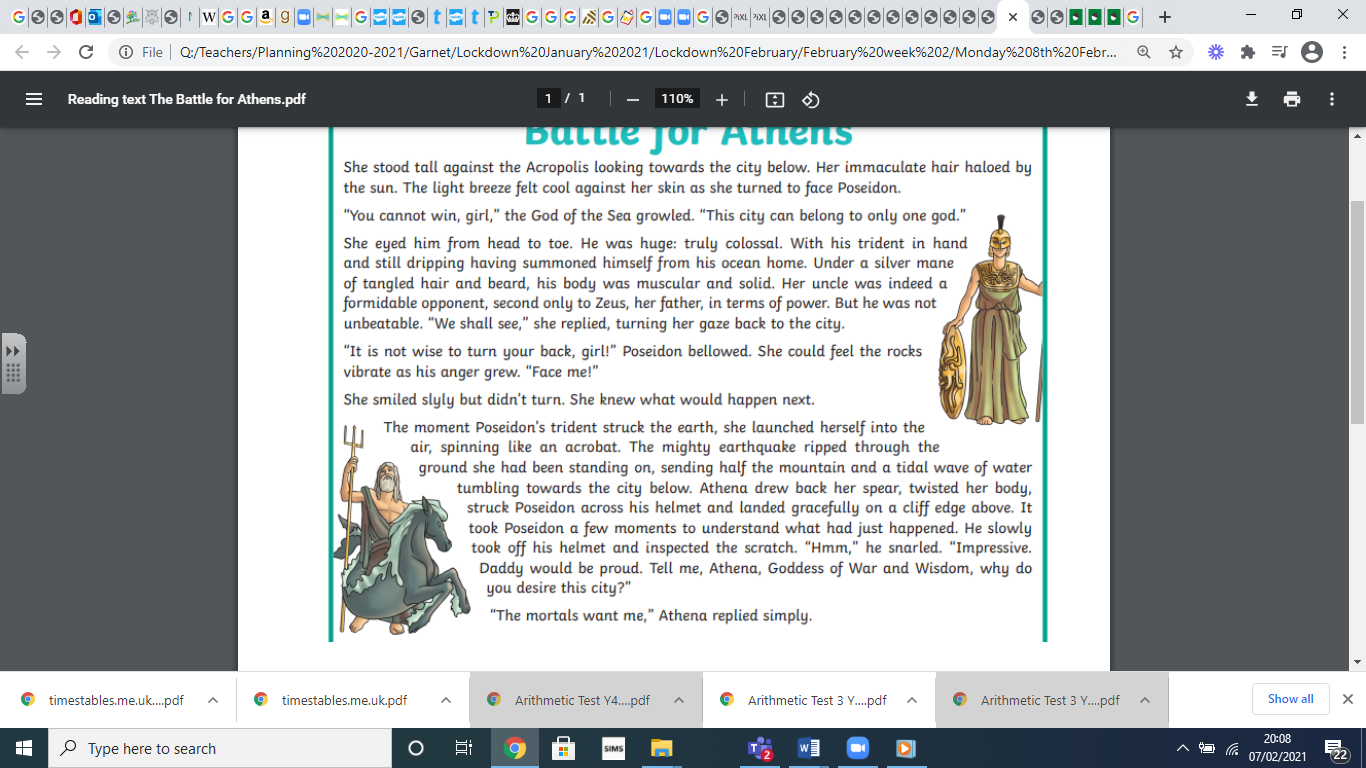 Can you discuss the text with someone near you?What is the text about?Can you highlight any unknown words? What do they mean?What kind of text is it?How do you know?What do you like/dislike about the text? The Oak Academy spellings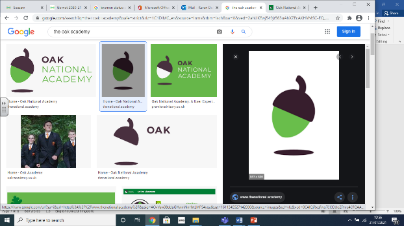 Please follow the link to find out how to use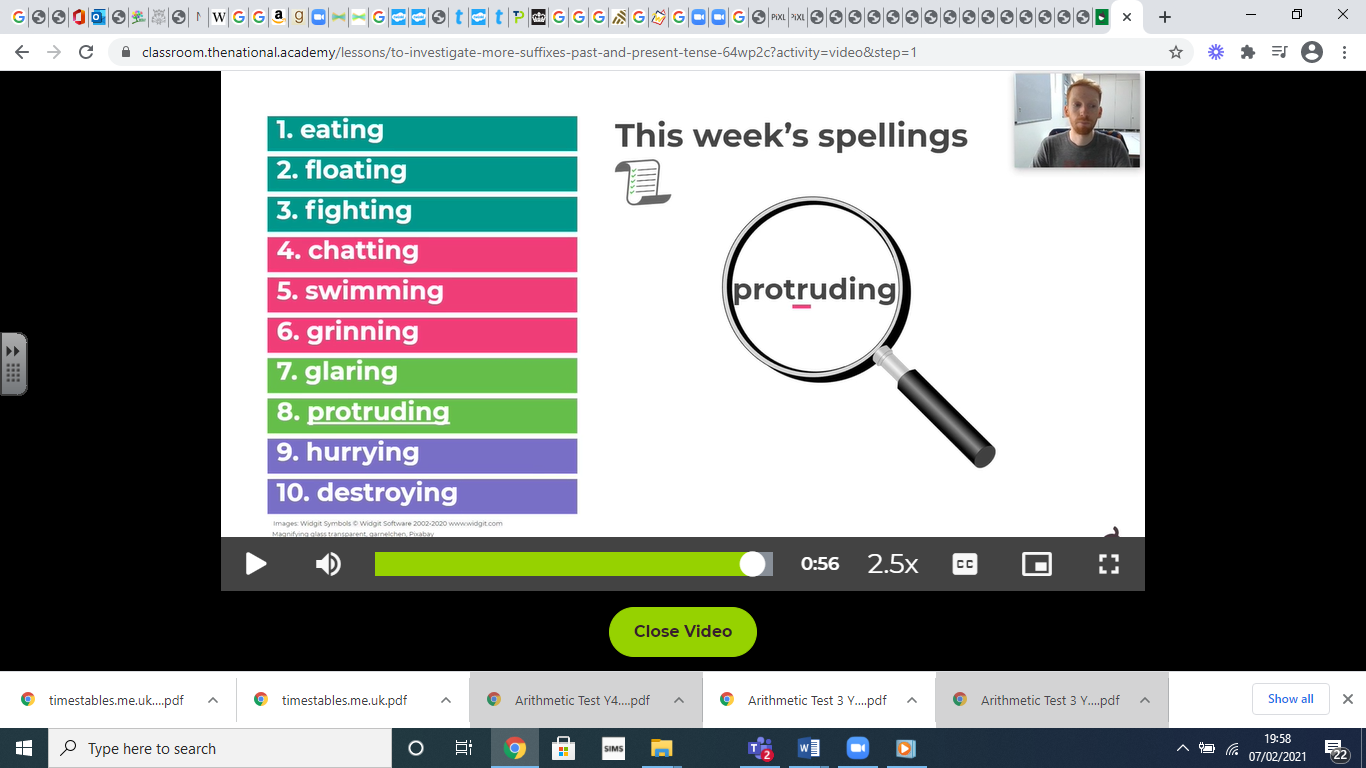 Some of the statutory spellings too1.February2. difficult3.disappearCan you check any definitions you are not sure about and use the spelling ideas grid to practise too.Pixl maths testPlease choose the one that suits you best.Please complete the Pixl testSpring week 3 and mark your answers. Please remember to have another attempt at any that may need correcting.TablesPractise any you find tricky including the inverse. Please use the Pixl App, Maths frame and Top marksPractise sheet –choose the one for you.Practise a key word with Mrs Duffield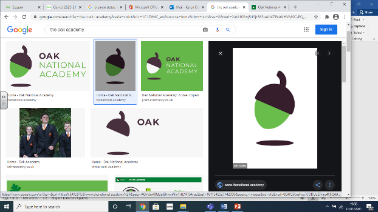 The Oak AcademyFind out about the Golden Age of GreeceCan you explore the Greek alphabet? Can you have a go at writing your name using the Greek alphabet?Can you write a message for someone near to work out?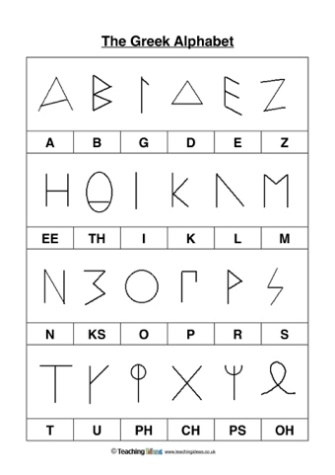 English ideashttps://www.literacyshed.com/story-starters.htmlOnline dictionary - https://kids.wordsmyth.net/we/Maths ideas:
Pixl –practise tables using the AppNrich -https://nrich.maths.org/primaryWorksheets to practise tables: http://www.snappymaths.com/Keeping active:Cosmic kids yoga –mainly on Youtube check with an adultGoNoodle -https://app.gonoodle.com/The Woodland trust - https://www.woodlandtrust.org.uk/support-us/act/your-school/resources/Joe Wicks daily work outCBBC: has lots of programmes from ‘Horrible Histories’ to ‘Operation Ouch’